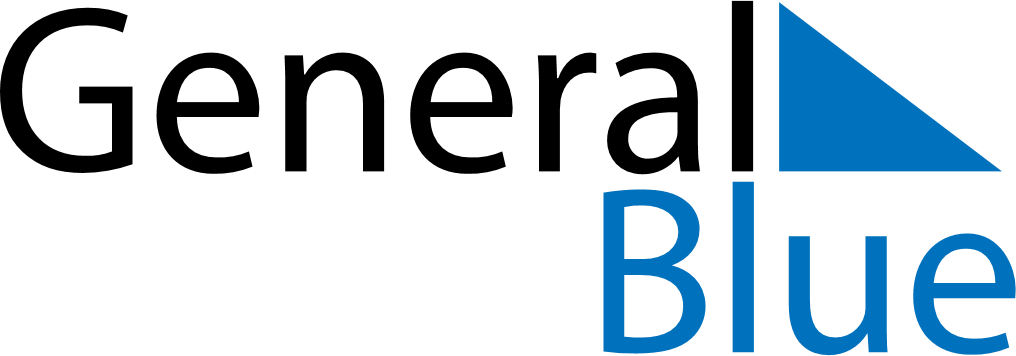 January 2022January 2022January 2022January 2022Christmas IslandChristmas IslandChristmas IslandMondayTuesdayWednesdayThursdayFridaySaturdaySaturdaySunday112New Year’s DayNew Year’s Day34567889101112131415151617181920212222232425262728292930Australia Day31